Уважаемый Игорь Геннадьевич!В целях реализации Порядка экспертизы нормативных правовых актов муниципального образования город Новороссийск, содержащих положения, затрагивающих вопросы осуществления предпринимательской и инвестиционной деятельности, в целях выявления в них положений,  необоснованно затрудняющих ведение предпринимательской  и инвестиционной деятельности, утвержденного постановлением  главы администрации муниципального образования город Новороссийск от 11.03.2015 г. № 1822  «Об утверждении порядка проведения экспертизы муниципальных нормативных актов муниципального образования город Новороссийск, затрагивающих вопросы осуществления предпринимательской деятельности», соглашением № 15 от 17.06.2015 г. отдел  извещает о начале проведения экспертизы нормативно правового акта.Направляю в Ваш адрес для проведения экспертизы, постановление администрации муниципального образования город Новороссийск от 15.12.2016г. № 10510 «О проведении ярмарок и агропромышленных выставок-ярмарок на территории муниципального образования город Новороссийск и утрате силы некоторых постановлений администрации муниципального образования город Новороссийск» (вместе с "Порядком организации ярмарок, агропромышленных выставок-ярмарок на территории муниципального образования город Новороссийск", "Графиком организации ярмарочной торговли на территории муниципального образования город Новороссийск", "Ассортиментным перечнем реализуемой сельскохозяйственной продукции, реализуемой на ярмарках", "Договором о предоставлении торгового места на ярмарке муниципального образования город Новороссийск"). Публичные консультации проводятся с 24.07 по 24.08.2017 г. Информацию прошу направить не позднее 24 августа 2017 года,  по электронной почте novmsp@yandex.ru или по адресу: 353900, г. Новороссийск, ул. Бирюзова, 6 этаж 4 каб. 405.  Телефон для справок 8-8617-64-38-75.Приложение: постановление № 10510 от 15.12.2016 г. в эл. виде.Начальник отдела по взаимодействию с малым и средним бизнесом                                                               А.И. Лубенец64-38-75Президенту Новороссийской торгово-промышленной платыИ.Г.Жаринову353900, Россия, Краснодарский край, г. Новороссийск, ул. Губернского, 6, Тел.: 8 (8617) 61-00-29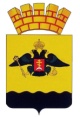 АДМИНИСТРАЦИЯ МУНИЦИПАЛЬНОГО ОБРАЗОВАНИЯГОРОД НОВОРОССИЙСКОТДЕЛ ПО ВЗАИМОДЕЙСТВИЮ С МАЛЫМ И СРЕДНИМ БИЗНЕСОМБирюзова ул., д. 6, г. НовороссийскТелефон: (8617) 64-38-75e-mail: novmsp@yandex.ru__________№_______________________На №_____________от ______________